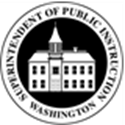 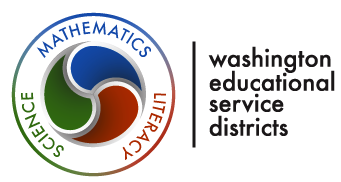 Mathematic Teaching Practices:  Facilitate Meaningful Discourse Effective teaching of mathematics facilitates discourse among students to build shared understand of mathematical ideas by analyzing and comparing student approaches to arguments.  Principles to Actions  (p.29-41)Mathematic Teaching Practices:  Posing Purposeful QuestionsEffective teaching of mathematics uses purposeful questions to assess and advance students’ reasoning and sense making about important mathematical ideas and relationships. Principles to Actions: (p. 35-42)Review~5 minReview Facilitate Meaningful Discourse and Pose Purposeful QuestionsReview pages 29-41Identify one thought that resonated with you from either practice.Share out~5 minThoughts that resonated with youWhat was one thought that resonated with you from either practice?Share out with small groupFacilitate Meaningful Discourse~15-20 minFacilitate Meaningful DiscourseUsing Mr. Donnelly’s lesson, look at how he attends to the 5 practices for using student responses in whole class discussion.Referring to page 34, discuss how these 5 teacher moves support meaningful discourse. Consider student talk in your own practice while reviewing the Levels of Classroom Discourse, p. 32. Which of these practices are underutilized in classrooms?Reflections & Commitments~5-10 minMaking a commitmentHow can we help teachers become more intentional with incorporating these practices?Do the Task~10 minConsider the math task for your Grade Band from Inside Mathematics: Digging for DinosaursDo the math in your grade band groupAnticipate~5-10 minAnticipate likely student responses and misconceptions (see Smith & Stein’s practice 1, p. 30) Pose Questions~10-15 minPosing Purposeful QuestionsCreate a list of related questions using the framework in figure 14 (pp. 36–37)Share Out~10-15 minCreate a poster with the work to solve your selected problem and your list of questions Take a Gallery Walk to look at other groups workReview ~5-10 minReviewing Levels of DiscourseIn group of 2-3, review the continuum (Fig. 11)  on page 32Personally reflect on what you see as next steps for movement along this continuumShare out with your group how the continuum can help you think about your work with teachers in your building/district